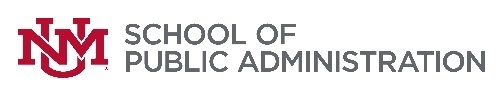 UNM SPA Graduate Course Authorization RequestPlease submit this form prior to registering for a course.         Student Name:                                                                                     UNM ID:                                                        UNM Email:                                                                                        Phone:                                                                       Degree:                                                                       Concentration (if applicable):                                      	 Type of Course:           	        Concentration                        Elective         Required Attachments:			Course Catalog Description					Syllabus of Substitution Course* All 300 & 400 level courses must be graduate level approved by the Office of Graduate Studies (OGS). A Graduate Credit Authorization card (green card) must be signed by the course instructor and the OGS Administrator. 			          Student Signature					                   Date  APPROVALS:		      Instructor of Proposed Course Substitution				     Date		         Director, School of Public Administration				     DateAdditional Approvals (Initials):                                                                  Course Authorization RequestCourse Authorization RequestCourse Authorization RequestCourse Authorization RequestCourse Authorization RequestCourse Authorization RequestProposed Course Request:Proposed Course Request:Proposed Course Request:Proposed Course Request:Proposed Course Request:Proposed Course Request:Institution/Dept/CollegeCourse Number (ex. OILS 4000)Course TitleSem/Yr Taken or TakingInstructorCredit HoursReason for this authorization course request (please attach explanation):Reason for this authorization course request (please attach explanation):Reason for this authorization course request (please attach explanation):Reason for this authorization course request (please attach explanation):Reason for this authorization course request (please attach explanation):Reason for this authorization course request (please attach explanation):